Year Group: 3/4/5Year Group: 3/4/5Curriculum Map 2023-2024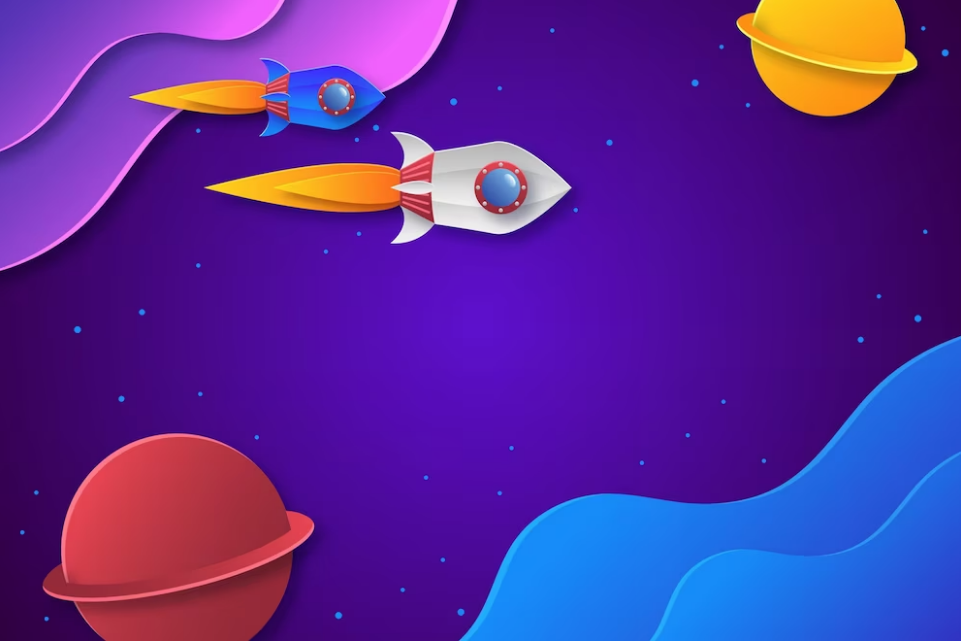 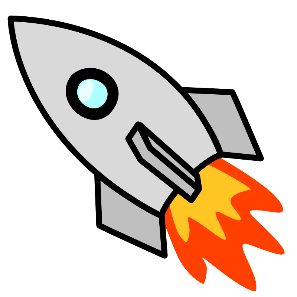 RocketsCurriculum Map 2023-2024RocketsCurriculum Map 2023-2024RocketsCurriculum Map 2023-2024RocketsCurriculum Map 2023-2024RocketsCurriculum Map 2023-2024RocketsSubjectSubjectAutumnAutumnSpringSpringSummerSummerTopic TitleTopic TitleWW2WW2The Natural World The Natural World Ancient Greece Ancient Greece TOPICHistoryDevelop a chronologically secure knowledge and understanding of Britain, local and world history, establishing clear narratives within and across the periods of study.Address historically valid questions about change, cause, similarity, difference and significance.Study a significant turning point in British history.Develop a chronologically secure knowledge and understanding of Britain, local and world history, establishing clear narratives within and across the periods of study.Address historically valid questions about change, cause, similarity, difference and significance.Study a significant turning point in British history.Volcanoes, Rivers and Mountains.Develop an awareness of the past, through finding out about changes within living memory. Develop an awareness of the lives of significant individuals in the past who have contributed to national and international achievements.Volcanoes, Rivers and Mountains.Develop an awareness of the past, through finding out about changes within living memory. Develop an awareness of the lives of significant individuals in the past who have contributed to national and international achievements.Study Ancient Greek life and achievements, and their influence on the western world.The legacy of Greek culture (art, architecture and literature) on later periods in British history, including the present day.Understand how our knowledge of the past is constructed from a range of sources.Discern how and why contrasting arguments and interpretations of the past have been constructed.Study Ancient Greek life and achievements, and their influence on the western world.The legacy of Greek culture (art, architecture and literature) on later periods in British history, including the present day.Understand how our knowledge of the past is constructed from a range of sources.Discern how and why contrasting arguments and interpretations of the past have been constructed.TOPICGeographyLocate the world’s countries using maps to focus on Europe, concentrating on countries and major cities.Describe and understand key aspects of human geography, including: types of settlement and land use, economic activity including trade links, and the distribution of natural resources including energy, food, minerals and water.Locate the world’s countries using maps to focus on Europe, concentrating on countries and major cities.Describe and understand key aspects of human geography, including: types of settlement and land use, economic activity including trade links, and the distribution of natural resources including energy, food, minerals and water.Understand and describe key aspects of physical geography including: volcanoes, rivers, mountains and the water cycle.Use atlases, globes and digital/computer mapping to locate countries and describe features.Extend knowledge to include the location and characteristics of a range of the world’s most significant human and physical characteristics.Understand and describe key aspects of physical geography including: volcanoes, rivers, mountains and the water cycle.Use atlases, globes and digital/computer mapping to locate countries and describe features.Extend knowledge to include the location and characteristics of a range of the world’s most significant human and physical characteristics.Locate the world’s countries, using maps, concentrating on environmental regions, key physical and human characteristics, countries, and major cities. Human geography - the distribution of natural resources including energy, food, minerals and water.Locate the world’s countries, using maps, concentrating on environmental regions, key physical and human characteristics, countries, and major cities. Human geography - the distribution of natural resources including energy, food, minerals and water.TOPICArt and DesignStudy and explore WW2 ArtistsSilhouette art Drawing, sketching and shading solider portraitsCreate war medals Study and explore WW2 ArtistsSilhouette art Drawing, sketching and shading solider portraitsCreate war medals Create volcanic artwork, inspired by the work of artist Margaret Godfrey.River art inspired by MonetAnalyse the work of Hokusai and his 36 views of Mount Fuji. Sketch and consider perspective to create prints of Mount Snowdon.Create volcanic artwork, inspired by the work of artist Margaret Godfrey.River art inspired by MonetAnalyse the work of Hokusai and his 36 views of Mount Fuji. Sketch and consider perspective to create prints of Mount Snowdon.Create and illustrate story books based on Aesop’s Fables. Greek Mosaics Sketch, draw, build, and paint models of the Parthenon marbles. Create and illustrate story books based on Aesop’s Fables. Greek Mosaics Sketch, draw, build, and paint models of the Parthenon marbles. TOPICDTUse research and develop design criteria to make gas masks, cardboard Anderson shelters, wartime table top games and sewn rag-bag toys.Prepare and cook a variety of dishes linked to wartime recipes and rationing. Use research and develop design criteria to make gas masks, cardboard Anderson shelters, wartime table top games and sewn rag-bag toys.Prepare and cook a variety of dishes linked to wartime recipes and rationing. Build a boat from natural materials using a variety of taught joining techniques.Make clay and cardboard models of mountains.Paper Mache volcanoes Build a boat from natural materials using a variety of taught joining techniques.Make clay and cardboard models of mountains.Paper Mache volcanoes Design and make an Ancient Greek tunics (chitons) and sandals out of foam and cord. Spinning topsMythical clay creatures Make food typical of the Ancient GreeksDesign and make an Ancient Greek tunics (chitons) and sandals out of foam and cord. Spinning topsMythical clay creatures Make food typical of the Ancient GreeksScience Year 3 Science Year 3 Forces Magnets Animals including humans (Year 3)Plants Light Rocks and Fossils Experiments Working scientificallyScienceYear 4ScienceYear 4All living thingsGrouping and classificationStates of matter(including materials)Animals including humansSoundIncluding deafnessElectricityExperiments Working scientificallyPSHCEPSHCEDeaf Studies How can I manage friendships and peer pressure?What are families like?	How can we look after each other and the world?	How can drugs common to everyday life affect health?How can we manage risk in different places?ComputingComputingCodingOnline SafetySpreadsheetsWriting for different audiencesLogo and AnimationEffective Searching and Hardware Investigators REChristianity and IslamREChristianity and IslamRulesChristmas – Angels and messengersLife of JesusEaster storyStories of key leaders- MohamedSpecial placesPE kills to be taught through: PE kills to be taught through: Invasion Games* – Hockey, Football DanceInvasion Games* – Hockey, Football DanceGymnasticsNet and Wall Games* - TennisSwimmingGymnasticsNet and Wall Games* - TennisSwimmingAthletics Striking and Fielding* - CricketAthletics Striking and Fielding* - Cricket